ТЕХНОЛОГИЧЕСКАЯ  КАРТА  УРОКА9класс                                                               Дата: 23.04.2020Предмет            геометрияФ.И.О. учителя Козуб Т.ИТема урока: Тела и поверхности вращения. Наглядные представления о пространственных фигурах: цилиндр. (1-й из 1 ч.)ОБЯЗАТЕЛЬНО Задания с использованием учебника Атанасян «Геометрия 7-9 классы»Повторить в. п129, 1214 https://resh.edu.ru/subject/lesson/2031/start/ Выполнить в рабочей тетради упражнения по образцу1. Задание В треугольнике ABC проведены медиана BM и высота BH. Известно, что AC = 2 и BC = BM. Найдите AH.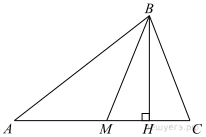 Решение.Поскольку  — медиана,  Рассмотрим треугольник   следовательно, треугольник  — равнобедренный,  — высота, следовательно,  — медиана, откуда  Найдём  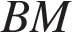 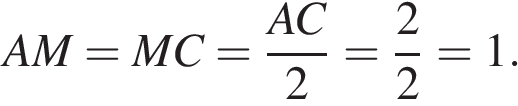 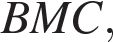 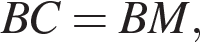 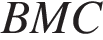 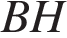 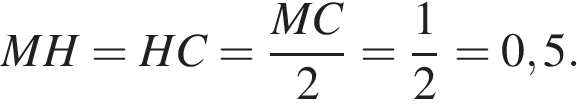 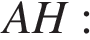 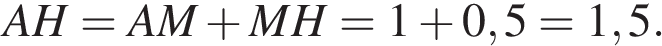 Ответ: 1,5. Задание2В треугольнике ABC BM — медиана и BH — высота. Известно, что AC = 97 и BC = BM. Найдите AH.. Задание 3В треугольнике ABC BM — медиана и BH — высота. Известно, что AC = 88 и BC = BM. Найдите AH.. Задание 4В треугольнике ABC BM — медиана и BH — высота. Известно, что AC = 78 и BC = BM. Найдите AH.. Задание 5В треугольнике ABC BM — медиана и BH — высота. Известно, что AC = 45 и BC = BM. Найдите AH.. Задание 6В треугольнике ABC BM — медиана и BH — высота. Известно, что AC = 77 и BC = BM. Найдите AH.Задание 7В треугольнике ABC BM — медиана и BH — высота. Известно, что AC = 27 и BC = BM. Найдите AH.Задание 8В треугольнике ABC BM — медиана и BH — высота. Известно, что AC = 17 и BC=BM. Найдите AH.Задание 9В треугольнике ABC BM — медиана и BH — высота. Известно, что AC = 13 и BC=BM. Найдите AH.Сфотографировать (отсканировать) выполненное задание в тетради.Сохранить  в виде файла (имя файла - Ваша фамилия,  расширение -  PDF, JPEG или JPG).СРОК ВЫПОЛНЕНИЯДата 23 апреля 2020 года Время 16.00АДРЕС ДЛЯ ОБРАТНОЙ СВЯЗИ: tanya.kozub.69@mail.ru  WhatsAp89034480363